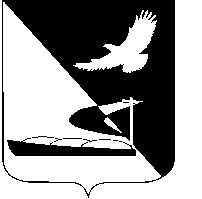 АДМИНИСТРАЦИЯ МУНИЦИПАЛЬНОГО ОБРАЗОВАНИЯ«АХТУБИНСКИЙ РАЙОН»ПОСТАНОВЛЕНИЕ27.07.2016    					                  № 332О внесении изменений в состав муниципальной антитеррористической комиссии МО «Ахтубинский район», утвержденной постановлением администрации МО «Ахтубинский район» от 10.11.2005 № 1469         В связи с произошедшими кадровыми изменениями, администрация МО «Ахтубинский район»ПОСТАНОВЛЯЕТ:	1. Внести следующие изменения в состав муниципальной антитеррористической комиссии МО «Ахтубинский район», утвержденный постановлением администрации МО «Ахтубинский район» от 10.11.2005     № 1469 «О муниципальной антитеррористической комиссии МО «Ахтубинский район»:   	1.1.  Вывести из состава комиссии Шубина В.Г., Букина С.Г., Лемко А.А., Кадацкого А.В.1.2. Ввести в состав комиссии:Салмина А.А. - помощника главы администрации МО «Ахтубинский район» по работе с общественностью, СМИ и взаимодействию с силовыми структурами;Бучака А.А. - врио начальника МОБ ОВД Ахтубинского района;Гамботова М.Б. - начальника  ФГКУ «2 отряд ФПС по Астраханской области».	1.3. Должность Глушко А.В. изложить в новой редакции:	Глушко А.В. - начальник отдела по делам ГО, ЧС и мобилизационной работе администрации МО «Ахтубинский район».	2. Отделу информатизации и компьютерного обслуживания администрации МО «Ахтубинский район» (Короткий В.В.) обеспечить размещение настоящего постановления в сети Интернет на официальном сайте администрации МО «Ахтубинский район» в разделе «Документы» подразделе «Документы Администрации» подразделе «Официальные документы».	3. Отделу контроля и обработки информации администрации МО «Ахтубинский район» (Свиридова Л.В.) представить информацию в газету «Ахтубинская правда» о размещении настоящего постановления в сети Интернет на официальном сайте администрации МО «Ахтубинский район» в разделе «Документы» подразделе «Документы Администрации» подразделе «Официальные документы».Глава муниципального образования                                              В.А. Ведищев 